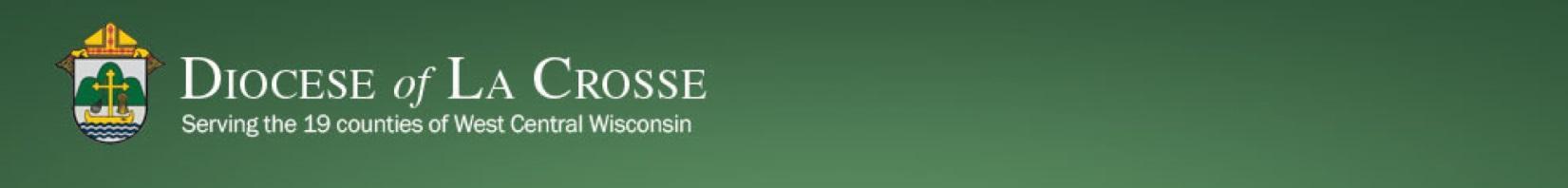 Chancery Bulletin - Vol. 9, No. 3.1 | March 5, 2024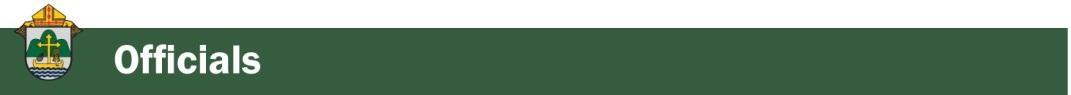 No items this week.<<Top >>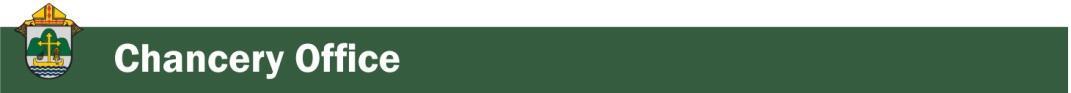 Chancellor Very Rev. William Dhein – 608.791.2655 | wdhein@diolc.orgNo items this week.<<Top >>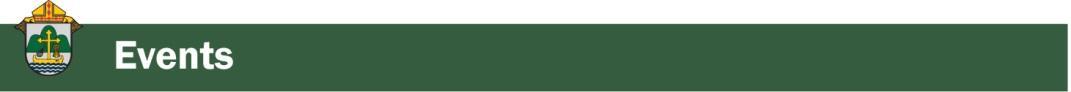 As of March 5, 2024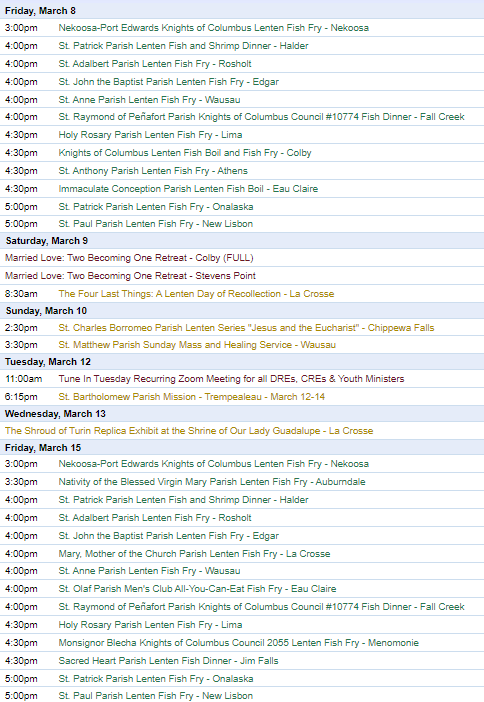 To have your parish events listed on the diocesan calendar, diolc.org/calendar, and in Catholic Life magazine, please send an email to datebook@diolc.org. Ensure you include the following details: date, beginning/ending times, event location, description, menu and cost, etc. If you have any questions, please call Pam Willer at 608.788.1524 for more information.<<Top >>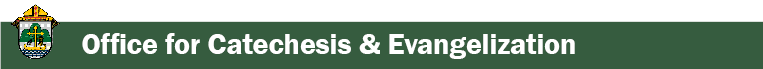 Director: Ann Lankford – 608.791.2658 | alankford@diolc.org(Reminder) Bulletin Announcements:
We need Revival:  Attend “the ANSWER” Eucharistic Rally on June 7
A revival involves the Holy Spirit opening our hearts in a deeper way so we can literally place Jesus Christ at the center of our lives. Join fellow parishioners and people from around the Diocese to encounter Christ in a deeper way and be transformed by inspiring presentations and prayer. Bishop Robert Barron, world renowned evangelist, will give the homily at Mass. Visit diolc.org/the-answer or use your smartphone’s camera to scan the QR code to the right for more information. You won’t want to miss this!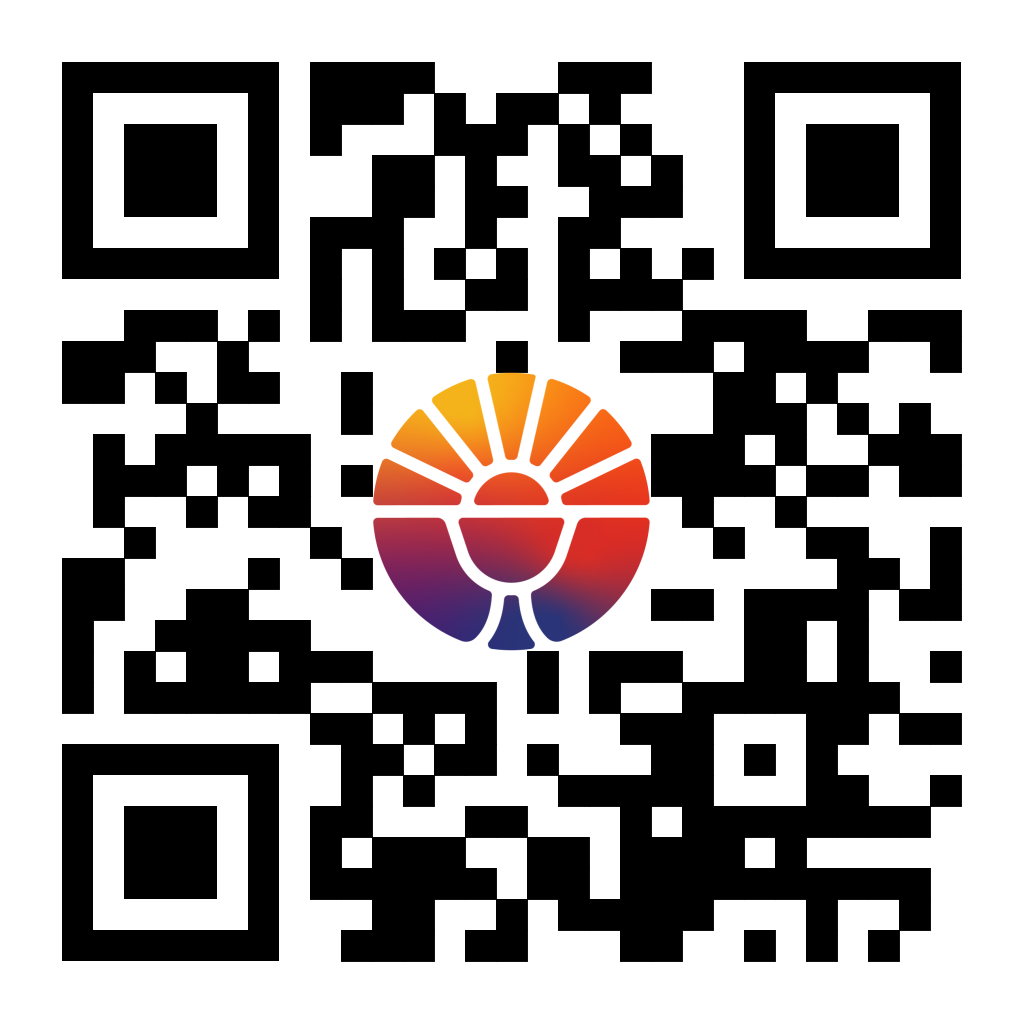 Bulletin Announcements
Lent: A Time for a Change of Heart I am sending it now - just talked to Maryjo… she needs to send it
“Even now, says the Lord, return to me with your whole heart”; for I am “gracious and merciful.” (Joel 2:12; Exodus 34:6) We want to prayerfully seek the strength of the Holy Spirit so He will lead us in purification which is a process of grace working within us. Actual grace comes from prayer and doing acts of kindness. We receive sanctifying grace, which is God’s own divine life, in the Sacraments. This process requires our cooperation and a change of heart, which involves the whole interiority of the person. Let us pray and ask the Holy Spirit to “Create in me a clean heart” as a new way to respond to those around us. (Psalm 51: 10) God gives us the strength and power to change our sinful attitudes and behaviors. So, the process of daily conversion, and sometimes of the hour or minute, involves God supplying what we need and our responding to His love through cooperating with His grace. This is a gradual process and takes effort. A good place to begin is by taking quiet time to be with Jesus, to rest in Him and reflect upon His Word in the Bible. A Minute with Jesus:
As you take “steps forward,” your faith in Jesus’ true Presence in the Eucharist will grow.
We cannot simply convince ourselves through reason that Jesus is truly present in the Eucharist. One of the best ways to grow in this faith is to spend some time in conversation with Jesus, truly present in a Catholic Church. Go there and share something with the Lord that is on your heart.  You will notice that probably without saying or feeling anything special, you will leave with a quieted heart. 
 Let’s pray this right now and every day this week: Jesus, help me commit to spending some time in conversation with you in Church.
This week, read about how we can always find Jesus in His Father’s house in Luke 2:41-51.

Bulletin editors: For upcoming weeks of proclamations entitled A Minute with Jesus, click here: diolc.org/eucharist/learn.

(Reminder) Courage Apostolate:
Are you experiencing same-sex attraction and looking for answers? The Courage Apostolate is a ministry dedicated to the spiritual needs of persons who experience same-sex attraction, and who want to live by the Catholic Church's beautiful teaching on human sexuality by seeking to live the virtue of chastity, which every person is called to do. A Courage Chapter with a trained chaplain is active in the Diocese of La Crosse and meets one time per month. If you are interested in a Courage Chapter, please contact Ann Lankford, Office for Catechesis and Evangelization, Diocese of La Crosse at (608) 791-2658 or alankford@diolc.org. Resources can be found here: couragerc.org  or by using your camera’s smartphone to scan the QR code to the right.

(Reminder) Catechetical Leader Information:
Free Prayer Books for Children and Booklets for Parents
The office received an amazing Christmas gift this year. The Word Among Us had to clear part of a warehouse in 30 days. They shipped current books, booklets and pamphlets to us on a semi-truck because we had placed several bulk orders with them. Will you please click on the link below and fill in the number of books that you need for 2nd, 3rd and 4th Grades, as well as a booklet for parents entitled "Getting More Out of Your Child's First Communion." If each parish requests the number of books based on the current number of students in these grades, there should be enough, but this will be based on first come, first served. Click here for a picture of the books and a brief description. We hope that each Catechetical Leader will provide these for the children. Note: In the last two weeks, emails have been sent about this to all Catechetical Leaders, so many have already registered.
docs.google.com/forms/d/e/1FAIpQLSeldTqZoG0-mGQ9tTv7m-ant7cOWESV4ru7YFAnNJ18jHi_YA/viewform?usp=sf_link

(Reminder) Focus on Prayer during Lent:
Lent is a time when more time should be set aside for prayer. Praying with Scripture is a privileged place to encounter Jesus. In this simple way of prayer, the Holy Spirit makes a connection between the Scripture passage and the person’s life. Praying with Scripture can be used at any age level. For a downloadable page, click here: diolc.org/catechesis/catechist-training-resources-for-teaching

(Reminder) Retreat for Individuals with Chronic Illness or Disability and Caregivers:
Join National Catholic Partnership on Disability (NCPD)  for a heartwarming retreat specially crafted for individuals navigating the challenges of chronic illness or disability alongside their dedicated caregivers. This event offers a sanctuary for reflection, connection and rejuvenation during the Lenten season. While designed with persons facing physical health challenges in mind, all are welcome to attend, fostering a supportive community of understanding and hope. Come embrace this unique opportunity to find solace, share experiences, and discover the strength that can arise from collective resilience. Together, let's journey through Lent with courage, compassion, and the unwavering hope that binds us all. Learn more and register here: ncpd.org/events/hope-lent-online-retreat.

(Reminder) Free Seminar Series — Serving Persons with Special Needs: | March 7, 14, 21, and April 11, 18, 25 | Online
National Catholic Partnership on Disability (NCPD)  will offer education to Church leadership in relation to the new pastoral statement on disability, belonging, and the Church. It will explore foundational and aspirational concepts related to the full participation of persons with disabilities in the Church across six seminars. The series features Archbishop Emeritus Joseph E. Kurtz, D.D., persons who experience a broad spectrum of disabilities, and theologians such as Dr. Jana Bennet from the University of Dayton and Dr. David Cloutier from The Catholic University of America, to name a few. No cost to attend. Click here to register.

<<Top >>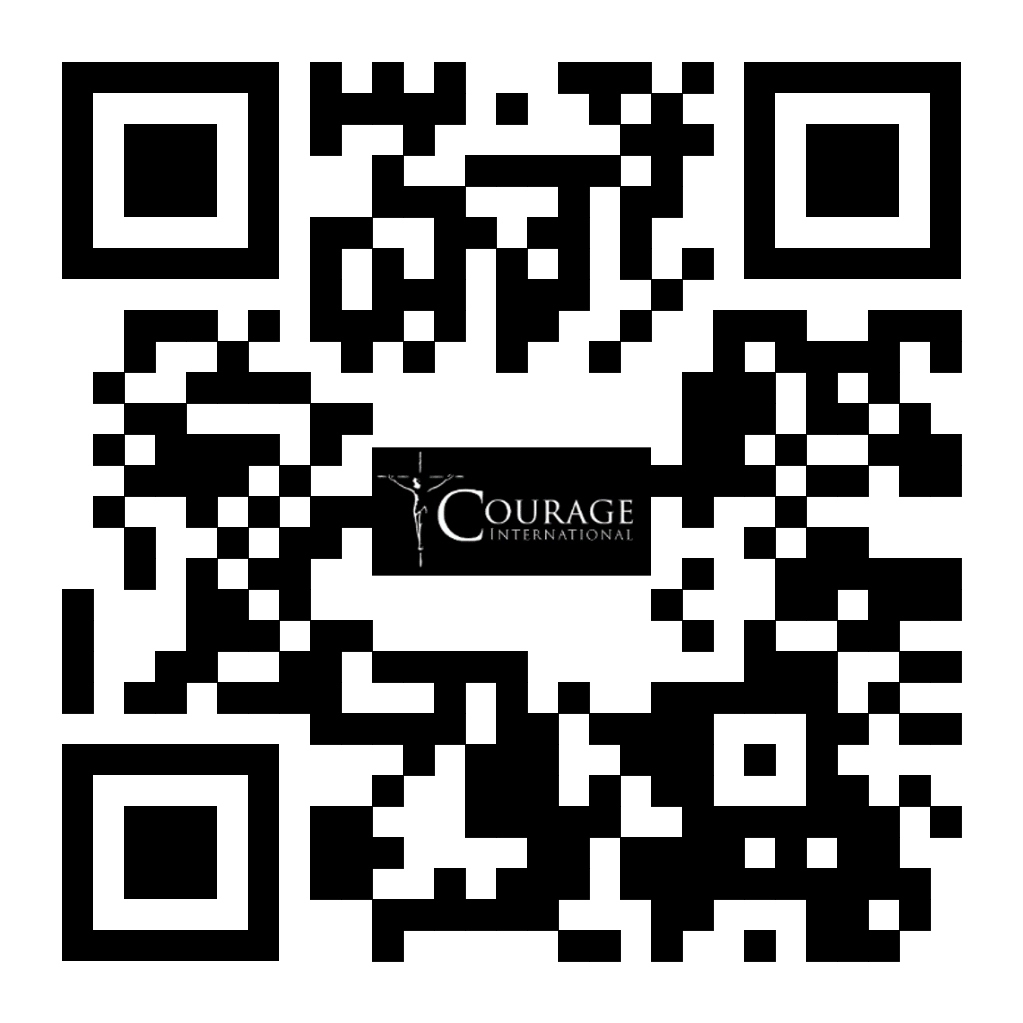 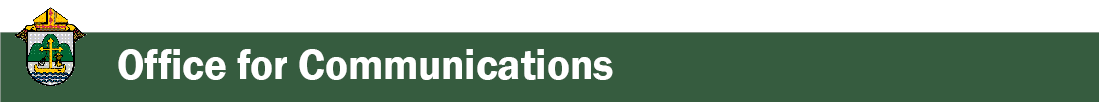 Director: Erik Archer– 608.791.2661 |  earcher@diolc.org(Reminder) Spring Roundtable Registration: Our initial planning for the spring roundtables is complete, and we are grateful to our host parishes who agreed to set aside time and space for our gatherings. Thank you! We will publish an agenda shortly. Please take a moment to register and pay particular attention to the last question, which provides a space for you to share your thoughts on topics of discussion that are valuable to you and your fellow parishes. forms.gle/cVwbYCmnPnnURS8X8 “Have Camera, Will Travel”: Our department’s mission is to, “facilitate encounters with Christ” and one of the many ways we do this is by traveling to parish events and providing photography / livestream / recording / video support. Would you like high-resolution pictures of confirmation, baptisms or other sacramental / liturgical events to share with families or print and hang in common spaces? (Examples here and here) This form of photography allows your families and parishioners to download pictures of these moments. We also can take pictures of retreats, celebrations and informal parish events. We also record events so that you have a history of important events and we can livestream events that you would like broadcast in real-time. We traveled to Chippewa Falls for a fantastic conversation at “Catholicism on Tap” called “By Whose Authority” and featured a discussion between a protestant pastor and John Shakal from Our Lady of the Falls. The ballroom was packed from front to back and left to right. The conversation was electric and by livestreaming it, we can share it with a much broader audience. The video is located here and provides an example of the support we offer.We’re headed to Marshfield tomorrow and are helping with several first communion Masses next month. Email earcher@diolc.org if there is an event you would like us to support. Being aware of our schedule, we will do our best to attend and assist.<<Top >>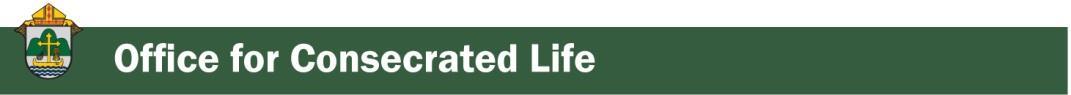 Director: Sr. Donna Krzmarzick, ISSM – 608.791.2690 | dkrzmarzick@diolc.orgNo items this week.<<Top >>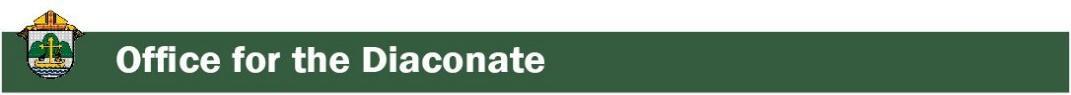 Director:  Deacon Robert Riedl – 608.791.2665 | rriedl@diolclergy.org (Reminder) For Your Calendar:
May 4: Continuing Formation – La Crosse Diocesan Center
June 1: Ordination to the Diaconate – Cathedral of St Joseph the Workman in La Crosse
June 7-12: National Eucharistic Procession – Diocese of La Crosse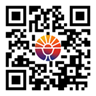 ·  Friday, June 7 – “the Answer” – Eucharistic Rally o   La Crosse Center – Downtown La Crosseo   To register and for more information use your smartphone to scan the QR code to the right or visit:diolc.org/the-answer/ anddiolc.org/pilgrimage/ ·  Sunday, June 9 – Holy Hour for Deacons and Familieso   SS. Peter and Paul – WI Rapidso   4:45 p.m. - 5:45 p.m. with Sunday Mass to follow at 6 p.m.o   Deacons of Wisconsin Rapids Deanery will lead Holy Hour·  More details are also available on NEP Website –eucharisticpilgrimage.org/·  Sign up on the website to stay informed!June 22: Ordination to the Priesthood – Cathedral of St. Joseph the Workman in La CrosseAug. 10: Bishop’s Day with Deacons and Wives – La Crosse Diocesan Center.<<Top >>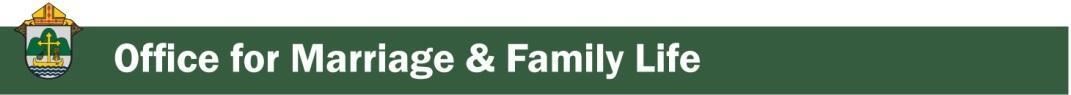 Director: Christopher Rogers – 608.791.2659 | crogers@diolc.orgNo items this week.<<Top >>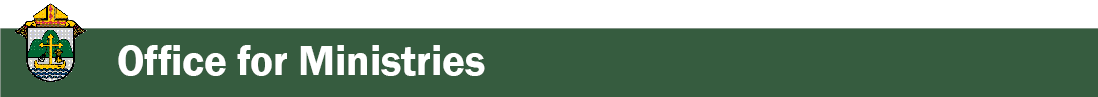 Director: Christopher Ruff – 608.791.0161 | cruff@diolc.orgNo items this week.<<Top >>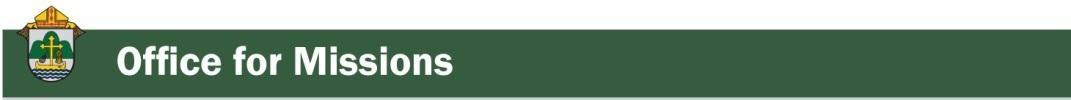 Director: Fr. Woodrow Pace – 608.791.2676 | wpace@diolc.orgNo items this week.<<Top >>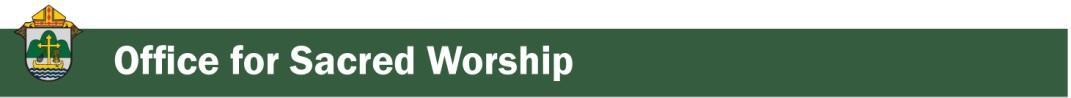 Director: Christopher Carstens – 608.791.0161 | ccarstens@diolc.orgCalendar Note:
March 25, 2024 (The Annunciation of the Lord moved out of Holy Week)
From the USCCB’s Committee on Divine Worship’s November 2023 Newsletter: “The Solemnity of the Annunciation of the Lord on March 25, 2024, is impeded by Monday of Holy Week. According to the Universal Norms on the Liturgical Year and the Calendar, no. 60, the Annunciation is therefore transferred to Monday of the Second Week of Easter, in this case, April 8, 2024.”(Reminder) Chrism Mass |March 26 | St. Joseph the Workman Cathedral in La Crosse:
The Chrism Mass is one of the diocesan highlights at which the Bishop blesses the oils for the celebration of the Sacraments of Baptism and the Anointing of the Sick, and consecrates the Sacred Chrism used in the Sacraments of Confirmation and Holy Orders. Priests also renew their priestly promises at this Mass and the faithful pray for them. The Chrism Mass will be celebrated on Tuesday, March 26, at 10:30 a.m., at St. Joseph the Workman Cathedral in La Crosse. Please consider attending!(Reminder) Easter Vigil Start Time:
Sunset in La Crosse on Saturday, March 30 is to be at 7:30 p.m. So that the Vigil may begin in darkness, 8:15 should be the earliest beginning time for the vigil.Liturgical Reminders:
5th Sunday of Lent: In the Dioceses of the United States, the practice of covering crosses and images throughout the church from the Fifth Sunday may be observed. Crosses remain covered until the end of the Celebration of the Lord’s Passion on Good Friday, but images remain covered until the beginning of the Easter Vigil.Mass of the Lord’s Supper:●       Altar may be decorated with flowers. (Rubric for Holy Thursday [=HT], 5)
●       At the beginning of the Liturgy of the Eucharist, there may be a procession of the faithful in which gifts for the poor may be presented with the bread and wine. (HT, 14)
●       Adoration is not to take place in a monstrance: “The Blessed Sacrament should be reserved in a closed tabernacle or pyx. Under no circumstances may it be exposed in a monstrance.” (Paschalis Sollemnitatis, n.55)
●       Holy water stoups are emptied after Mass.Good Friday:●       Good Friday liturgy may not be celebrated in the absence of a priest. (Rubric for Good Friday [=GF], 4)
●       Only one cross may be used for adoration. (GF, 19)Easter Vigil●       The Paschal Candle is to be replaced each year: “The paschal candle should be prepared, which for effective symbolism must be made of wax, never be artificial, be renewed each year, be only one in number, and be of sufficiently large size so that it may evoke the truth that Christ is the light of the world.” (Paschalis Sollemnitatis, n.82)●       If a deacon is not present to carry the Paschal Candle in the procession, the candle is carried by another minister and not the priest. (Rubric for the Easter Vigil [=EV], 15 and following)●       Lights in the church building are turned on when the Paschal Candle is placed in its stand at the front of the church at the end of the entrance procession, before the Exsultet. (EV, 17)●       If possible, the Priest intones triple Alleluia. (EV, 34)●       It is appropriate for the baptism of infants to take place at the Easter Vigil. (Rite of Baptism for Children, n.9; also Roman Missal, Easter Vigil rubric n.38)<<Top >>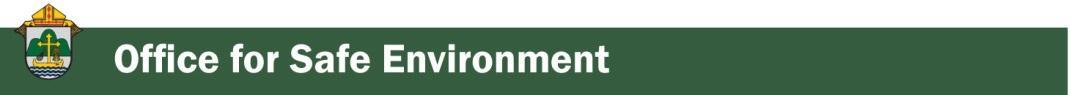 Director: Teresa Brown – 608.791.2679 | tbrown@diolc.orgDIOCESE OF LA CROSSE GUIDELINES FOR REPORTING INSTANCES OF CHILD ABUSE:The Diocese of La Crosse, through its policies and procedures, seeks to provide a prompt, appropriate and compassionate response to reporters of sexual abuse of a child by any diocesan agent (bishop, priest, deacon, employee, religious, vendor or volunteer). Anyone wishing to make a report of an allegation of sexual abuse should send that report to Mrs. Teresa Brown, Complaint Intake Agent, at the Diocese of La Crosse, P.O. Box 4004, La Crosse, WI 54602-4004. Alternatively, you can contact Mrs. Brown at 608.791.0179 or intakeagent@diolc.org. The reporting form is available through the Diocese of La Crosse Office of Safe Environment or on the diocesan website at: diolc.org/safe-environment/reporting. Individuals are also encouraged to take their reports directly to civil authorities. Copies of the diocesan policy are available through your local Parish and on the diocesan website. If you have any questions about the Diocese of La Crosse and the implementation of the Charter for the Protection of Children and Young People, please contact Teresa Brown, Diocese of La Crosse, at 608.791.2679 or tbrown@diolc.org.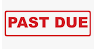 Are you one of the 45 parishes or 9 schools that have not sent your 2023-2024 Safe Environment Report to my office yet? A handful of parishes have contacted me asking for an extension. Thank you!   If you need help, please contact me, and I will happily work with you. This year is an onsite audit year so I need to have my report completed sooner than later.Parish report form: diolc.org/files/safe-environment/2023-24%20Parish%20Protect%20and%20Heal%20Annual%20Report.pdfSchool report form:diolc.org/files/safe-environment/2023-2024%20School%20Annual%20Protect%20and%20Heal%20Report%20Form.pdfSchool Student and Parent report form:diolc.org/files/safe-environment/2023-24%20Annual%20%20Student%20and%20Parent%20Training%20for%20Schools.pdfApril is National Child Abuse Prevention Month.Go Blue Day – Friday, April 5, 2024  Wear your favorite blue in honor of your commitment to preventing child abuse. Post to social media with the hashtag #EveryChildNeedsAHero.
Blue Sunday – Sunday, April 28, 2024  Honor child abuse prevention in your house of worship with these petition ideas:Pray that God brings an end to child abuse.Pray that children be taught their value and have the courage to speak out about any abuse they may be facing. Pray that God strengthen families, provide for their needs, and surround them with support and individuals who will teach and model good parenting skills.Pray for the victims who have come forward, to feel supported and loved as they heal from the wounds of abuse.Pray for strength and stamina for those who investigate and seek to eliminate child abuse in this county. Pray for growing openness toward collaboration and innovation in your community where the most vulnerable members are valued.Pray that your community be characterized by faith, hope, and love.“All our dreams can come true…if we have the courage to pursue them.” – Walt Disney.
<<Top >>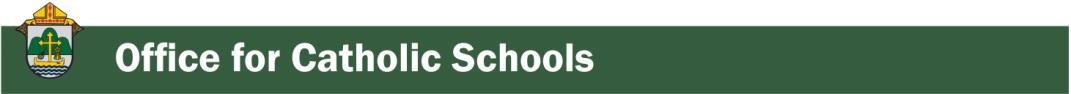 Superintendent: Thomas Reichenbacher – 608.788.7707 | treichenbacher@diolc.orgNo items this week.<<Top >>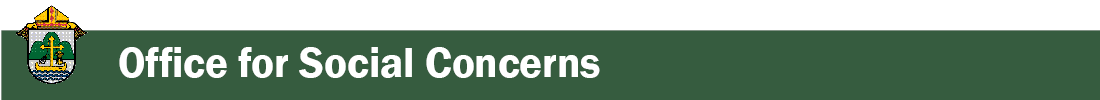 Director: Christopher Ruff – 608.791.0161 | cruff@diolc.org(Reminder) For Your Parish Bulletin:Project Milk: What it Means, and How You Can Help!Since 1984, Project Milk has shipped over 500 tons of powdered milk to Casa Hogar orphanage in Lima, Peru.  So, what has this meant for the children there, and for the surrounding poor of the community?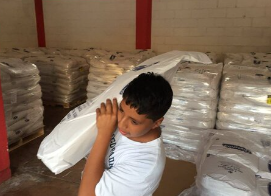 Casa Hogar goes through two-and-a-half 50 lb. bags of whole powdered milk weekly. For breakfast, each of the orphanage’s ‘households’ shares a gallon of a nourishing mixture of milk, quinoa, wheat, oatmeal, and chocolate.  Every school lunch includes milk. And milk is added to the bread baked fresh every night, along with many desserts, including milkshakes, rice pudding, ice cream, and cakes. In recent years we have been sending whole powdered milk, which is creamier and better-tasting than nonfat. More importantly, the children come to Casa Hogar deficient in many vitamins, especially calcium, and this milk provides much-needed nutrients. Of the 800 bags of powdered milk sent to Lima in each shipment, 194 go to Casa Hogar, 200 to the 17 orphanages in the Lurin area, 200 to the Diocese of Lurin, 150 to Sagrada Familia Orphanage with its 500 children, and 40 to Santa Rosa, a community devastated by flooding in 2023. This leaves six bags for emergency use.As you can see, it’s not just Casa Hogar that benefits from this milk… it’s the whole region around Lima, Peru, and they all thank you very much! 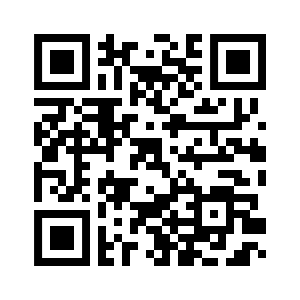 Please help make it possible to fill the container with 800 bags of whole powdered milk. Each 50 lb. bag costs approximately $90.00.  You can donate to Project Milk by visiting frjoesguild.org/donate/ or scanning the QR code on the right. Select “Project Milk” from the designation menu. If you prefer to donate by mail, scroll down that webpage for instructions, and write “Project Milk” on the memo line of your check. The Children of Casa Hogar and the members of the Rural Life Committee thank you!For Your Parish Bulletin:La Crosse Area Pregnancy Resource Center Networking Event |March 18 |Onalaska Public LibraryHear from representatives from Agape, New Life Resource Center, Birthright, Hope's Door, and Catholic Charities Pregnancy Resources, who will share briefly about their organizations, followed by time for questions and networking. 5:00-6:00 PM, Onalaska Public Library, 741 Oak Avenue S. in Onalaska (small snack provided).All are welcome to attend, but this will be especially appealing to anyone working with pregnant women and families in need. (Reminder) For Your Parish Bulletin:Abby Johnson Speaking at April 13 DCCW Convention in La CrosseYou are invited to come hear pro-life leader Abby Johnson at the Radisson Hotel in La Crosse on Saturday, April 13, at the La Crosse Diocesan Council of Catholic Women (DCCW) Biennial Convention. Abby was a Planned Parenthood director before undergoing a profound conversion in 2009, when she witnessed an ultrasound-guided abortion. Her story was portrayed in the major 2019 film Unplanned. To learn more and to register, visit ldccw.org, or scan the QR code to the right.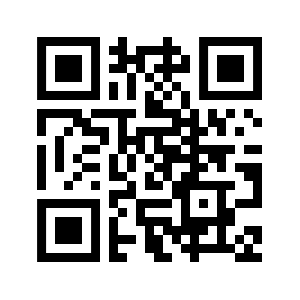 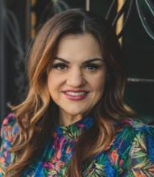 <<Top >>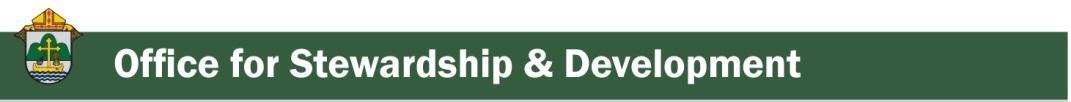 Director: Jeff Reiter – 608.791.2653 | jreiter@diolc.orgInspired By The Spirit and Diocesan Annual Appeal:
We have become aware that parishes are again making and using copies of the pledge form. These are parish-specific, and for our electronic banking and gift-scanning process, the pledge form must meet particular specifications regarding size and QR location to be more efficient. Meeting these specifications helps keep costs down and ensures the correct parish and supporter get credit for that gift.If you need more pledge forms, please contact Sarah Komperud at skomperud@diolc.org; we will order more. Please allow 14 days for delivery. If you have any questions or concerns, please do not hesitate to contact our office.(Reminder) Diocesan Annual Appeal: 
The next scheduled mailing will be our Holy Week mailing. The Holy Week Mailing will include:Parishes over goal: we will mail those who gave in the last two years (2021 & 2022) but have yet to give this year (LYBUNTS and SYBUNTS). Parishes under goal will have all those who still need to support the DAA mailed (LYBUNTS, SYBUNTS, and Never/New).What is Stewardship? 
Sometimes, the best way to explain something is to say what it isn’t.Stewardship is not…All about money.The central point of stewardship is growing in friendship with the Holy Trinity and each other. It’s about growing in a relationship and helping each other reach Heaven!A campaign or a program.Stewardship is a lifestyle.  It is living a virtuous life of gratitude and generosity on our path to growing in holiness. Stewardship is a fruit of our discipleship that leads to evangelization – helping disciples become disciple-makers.Self-centered.Seeing God as the source of all good things reminds us that we are His children, made in His image and likeness. Seeing others as God’s children helps us become Christ-centered.Something the Church recently made up.Stewardship is not a fad. It comes directly from the Bible. It’s how God expected His people to live since the beginning. Stewardship helps us from putting other “gods” before God.About comparing myself to others.Stewardship is about comparing myself to myself. How am I becoming a better version of myself each day? Am I using my gifts as God intended and not worrying about what others think?About doing the bare minimum required.When our discipleship evolves from obligation to love, we attend Mass not because we have to but because we want to. That’s how it is with love; you want to spend more time with the other person.Results-oriented.Getting more people to Mass, getting more volunteers, or increasing offertory are good secondary stewardship goals, but if our actions don’t lead people to God, they are not worth doing.Random acts of kindness.Stewardship is intentional. It is rooted in love, not random, with no strings attached. Stewardship takes time. Stewardship means investing in others and the Holy Trinity.About the “what.”The busyness of the “what” in parish activities may lead to anxiety, frustration, and anger that can cause people to move away from God. Focus on the “why” – growing closer to Christ. God calls us to be obedient and faithful, not perfect.Fund-raising.Stewardship is giving from our “first fruits” – our first and best without expecting anything in return. Through our giving, we unite our sacrifice with Jesus to do the will of God, the Father.Something I do on my own.God has given each of us gifts. How we use those gifts is our gift back to God. No gift is too small or insignificant. Stewardship transforms not only our own lives but the lives of our diocesan and parish communities.Weekly Stewardship Quotes (shorter bulletin reflections):
January - March 2024diolc.org/wp-content/uploads/2023/12/Stewardship-Reflections-Jan-March-2024.docxSpanish Versiondiolc.org/wp-content/uploads/2023/12/Stewardship-Reflections-Jan-March-2024-Spanish.docx April - June 2024diolc.org/wp-content/uploads/2024/02/Stewardship-Bulletin-Reflections-April-June-2024.docxSpanish Versionhttps://diolc.org/wp-content/uploads/2024/02/Stewardship-Bulletin-Reflections-April-June-2024-Spanish.docx Weekly Stewardship Prayers of the Faithful:
January - March 2024diolc.org/wp-content/uploads/2023/12/Stewardship-Prayers-of-the-Faithful-Jan-March-2024.docx Spanish Versiondiolc.org/wp-content/uploads/2023/12/Stewardship-Prayers-of-the-Faithful-Jan-March-2024-Spanish.docx April - June 2024diolc.org/wp-content/uploads/2024/02/Stewardship-Prayers-of-the-Faithful-April-June-2024.docxSpanish Versionhttps://diolc.org/wp-content/uploads/2024/02/Stewardship-Prayers-of-the-Faithful-April-June-2024-Spanish.docx Stewardship Bulletin Reflections for Weekends:03/10/24diolc.org/wp-content/uploads/2024/02/03.10.24-stewardship-bulletin-announcements.pdf03/17/24diolc.org/wp-content/uploads/2024/02/03.17.24-stewardship-bulletin-announcements.pdf 03/24/24diolc.org/wp-content/uploads/2024/02/03.24.24-stewardship-bulletin-announcements.pdf 03/31/24diolc.org/wp-content/uploads/2024/02/03.31.24-stewardship-bulletin-announcements.pdf Stewardship Homily Reflections:
Stewardship reflections for your homily development:For Weeks 03/10/24 - 03/31/24diolc.org/wp-content/uploads/2024/02/Homily-Guide-03.05.24.pdf   Planned Giving – Leaving a Legacy, Wills, Bequest, and Endowments:
We have been entrusted with precious treasures passed down from our ancestors, and it's our responsibility to ensure that future generations can also enjoy the splendor and reverence of a well-maintained parish. One way to achieve this is by utilizing the Capital Campaign and providing information on Endowments, Trusts, and Bequests to the parishioners.Our Estate Planning Guide can help save hundreds of dollars in legal and financial estate planning costs. We have mailed out several hundred copies per individual request, and each Parish has received a copy. Please feel free to contact our office for additional copies.Visit diolclegacy.org, our Planned Giving website, to find calculators and more information, sign up for a newsletter, and request specific estate planning guides and information. Our website also provides instructions on how to do an IRA Rollover, the creation of Donor Advised Funds (DAF), Beneficiary Designations, and Stock Transfers. diolclegacy.org/?pageID=5Please contact Jeff Reiter at jreiter@diolc.org for more information on legacy giving, presentations, or ads for your Parish bulletin.<<Top >>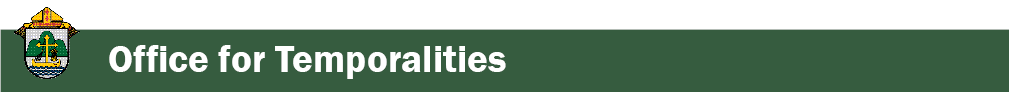 Diocesan Finance Officer: James Reider – 608.791.2668 | jreider@diolc.org Mutual of America Retirement Calculator Tutorial:
We are pleased to invite you to our March seminar!  This seminar will center around the importance and use of the Retirement Calculator section of the Mutual of America website.  We will be hosting on the following days/times:
 Lunch and Learn – Thursday, March 14th at 11:30amCoffee Talk – Tuesday, March 19th at 8:30amHappy Hour – Wednesday, March 27th at 4:30pm Topics discussed:Where are they located?How to best utilize the calculators to answer the above questions.Go through a scenario on the best uses of each calculator by using realistic numbers.Question/answer. Hosted by: Tom Ewig and Alex Drews To Register: Please Click the Link to Register for this WebinarTrustPoint Spring 2024 Endowment Quarterly Webinar:
Brenda Stuhr, CPA, CTFA | Vice President, Wealth Management/Learning & Development with TrustPoint gives a quarterly update on endowment funds investments. Topics include past investment performance, investment profile, current and projected market trends and more. The webinar will be held April 9, 2024 10:30 AM Central Time. Click here to join the webinar. No registration is required. Brenda StuhrVice President Wealth ManagementTrustPoint230 Front St. N La Crosse, WI 54601P: 608-782-1148 800-658-9474bstuhr@trustpointinc.com <<Top >>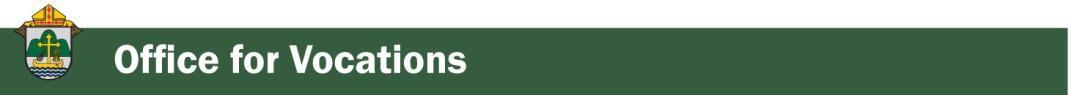 Director of Vocation Recruitment: Fr. Nate Kuhn – 608.791.2666 | nkuhn@diolc.orgPlease Include the Following Intercession for Vocations for your Sunday Prayers of the Faithful:
For an up-building of all vocations in the Church and in a particular way for priestly vocations to the Diocese of La Crosse from our parish.Consider Adding a Vocations Paragraph to Your Parish Bulletin:
Below is an example – they will be changed each week. Feel free to use any or all of them.Come Follow Me!When Peter encountered Jesus for the first time, he was busy doing his daily work, fishing. He was minding his own business when Jesus approached him and asked him to put his nets out into the deep water for a catch. Although hesitant, he did as Jesus asked him and caught an overabundance of fish! When they returned to shore, Jesus said to Peter, “Come, follow me…” and Peter did. In just the same way, the Lord continues to work in our world today, approaching us in our normal, daily lives and inviting us to consider following Him. Have you ever considered following the Lord as a priest, like Peter? Do you know of a young man whom you think the Lord may be calling to be a priest? Perhaps this is the Lord’s invitation to follow Him. To begin the conversation or to inquire about what it means to be a priest, please contact me: Fr. Nate Kuhn, Director of Vocational Recruitment for the Diocese of La Crosse, 3710 East Ave. S. PO Box 4004, La Crosse, WI 54602; or by phone at: 608.791.2667. God bless you!<<Top >>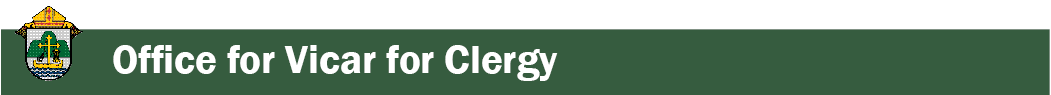 Director: Very Rev. Woodrow H. Pace – 608.791.2689 | wpace@diolc.org(Reminder) Annual Priest Retreat |April 22-26| Redemptorist Retreat Center, Oconomowoc:
This retreat is required for priests in their first five years following ordination and is an option for the annual canonical retreat for all other priests serving in the diocese. The speaker for the Priest Retreat is Fr. Bob Thorn. There is no cost for the retreat outside of what is deducted from each participant’s Continuing Ed Fund. The retreat is scheduled during the Fourth Week of Easter, Monday noon through Friday, April 22-26, 2024, ending with the final Mass before lunch.  Please register at this link: Annual Priest Retreat. Add 1 registrant to the form and please supply the information requested in the drop-down menu. If there are no dietary restrictions, please enter “none.” If you want the room reserved beyond the retreat days, let us know. Please contact the Office of the Vicar for Clergy if you have any questions, at 608.791.2689.<<Top >>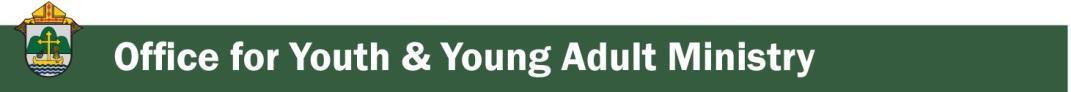 Director: Christopher Rogers – 608.791.2659 | crogers@diolc.orgNo items this week.<<Top >>Diocese of La Crosse | 3710 East Ave S | La Crosse, WI 54601 | 608-788-7700To unsubscribe from this e-mail message contact mwilson@diolc.orgCatechesis & EvangelizationChanceryCommunicationsConsecrated LifeDiaconateMarriage & Family LifeMinistriesMission OfficeSacred WorshipSafe EnvironmentSchools OfficeSocial ConcernsStewardship and DevelopmentTemporalitiesVocationsVicar for ClergyYouth and Young Adult MinistryPast Chancery Bulletins